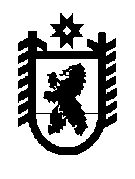 РЕСПУБЛИКА  КАРЕЛИЯ Калевальский  муниципальный районМУНИЦИПАЛЬНОЕ ОБРАЗОВАНИЕ «КАЛЕВАЛЬСКОЕ ГОРОДСКОЕ ПОСЕЛЕНИЕ»АДМИНИСТРАЦИЯ  КАЛЕВАЛЬСКОГО ГОРОДСКОГО ПОСЕЛЕНИЯПОСТАНОВЛЕНИЕНа основании решения Совета Калевальского городского поселения от 14.11.2012г. № 2-25-243 «О наименовании улицы в п. Калевала в районе бывшего промкомбината» и в целях упорядочения нумерации жилых домов по ул. М.Михеевой, администрация Калевальского городского поселения ПОСТАНОВЛЯЕТ:Изменить существующую нумерацию жилых домов по ул. М.Михеевой в п. Калевала согласно приложению № 1 (прилагается). Гражданам, проживающим в вышеуказанных домах, перепрописаться по новому адресу в установленный законом срок.Глава  Калевальского городского поселения 			                  	  	А.И.ДрючинИсп. Логинова Н.В. Рассылка:2-в дело, 1- ФМС, 7-собственникам жилых домовПриложение № 1  к постановлению администрации Калевальского городского поселения № 72-п от 21.11.2012г.От 21.11.2012 г. №  72-п п. КалевалаОб изменении нумерации домов по ул. М.Михеевой в п. Калевала